ПРАВИТЕЛЬСТВО АЛТАЙСКОГО КРАЯПОСТАНОВЛЕНИЕот 29 мая 2017 г. N 187О СОСТАВЕ НОРМАТИВНЫХ ПРАВОВЫХ АКТОВ И ИНЫХ ДОКУМЕНТОВ,РАЗРАБАТЫВАЕМЫХ ИСПОЛНИТЕЛЬНЫМИ ОРГАНАМИ АЛТАЙСКОГОКРАЯ, КОТОРЫЕ НЕ МОГУТ БЫТЬ ПРИНЯТЫ БЕЗ ПРЕДВАРИТЕЛЬНОГООБСУЖДЕНИЯ НА ЗАСЕДАНИЯХ ОБЩЕСТВЕННЫХ СОВЕТОВПРИ ЭТИХ ИСПОЛНИТЕЛЬНЫХ ОРГАНАХВ целях реализации Указа Президента Российской Федерации от 07.05.2012 N 601 "Об основных направлениях совершенствования системы государственного управления" Правительство Алтайского края постановляет:1. Утвердить прилагаемый состав нормативных правовых актов и иных документов, разрабатываемых исполнительными органами Алтайского края, которые не могут быть приняты без предварительного обсуждения на заседаниях общественных советов при этих исполнительных органах.(в ред. Постановления Правительства Алтайского края от 15.05.2024 N 156)2. Признать утратившим силу постановление Администрации Алтайского края от 23.04.2013 N 222 "Об утверждении состава нормативных правовых актов и иных документов, разрабатываемых органами исполнительной власти Алтайского края, которые не могут быть приняты без предварительного обсуждения на заседаниях общественных советов при этих органах исполнительной власти".Губернатор Алтайского края,Председатель ПравительстваАлтайского краяА.Б.КАРЛИНУтвержденПостановлениемПравительства Алтайского краяот 29 мая 2017 г. N 187СОСТАВНОРМАТИВНЫХ ПРАВОВЫХ АКТОВ И ИНЫХ ДОКУМЕНТОВ,РАЗРАБАТЫВАЕМЫХ ИСПОЛНИТЕЛЬНЫМИ ОРГАНАМИ АЛТАЙСКОГОКРАЯ, КОТОРЫЕ НЕ МОГУТ БЫТЬ ПРИНЯТЫ БЕЗ ПРЕДВАРИТЕЛЬНОГООБСУЖДЕНИЯ НА ЗАСЕДАНИЯХ ОБЩЕСТВЕННЫХ СОВЕТОВ ПРИ ЭТИХИСПОЛНИТЕЛЬНЫХ ОРГАНАХ1. Нормативные правовые акты Губернатора Алтайского края, Правительства Алтайского края и иных исполнительных органов Алтайского края, которыми устанавливаются публичные нормативные обязательства, определяются размеры публичных нормативных обязательств и (или) устанавливается порядок их индексации, а также порядок исполнения публичных нормативных обязательств.(в ред. Постановления Правительства Алтайского края от 15.05.2024 N 156)2. Государственные программы Алтайского края.3. Утратил силу. - Постановление Правительства Алтайского края от 15.05.2024 N 156.4. Нормативные правовые акты исполнительных органов Алтайского края, предварительное обсуждение которых на заседаниях общественных советов при этих исполнительных органах предусмотрено правовыми актами этих исполнительных органов.(в ред. Постановления Правительства Алтайского края от 15.05.2024 N 156)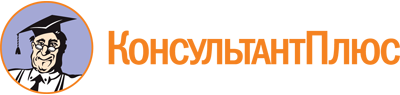 Постановление Правительства Алтайского края от 29.05.2017 N 187
(ред. от 15.05.2024)
"О составе нормативных правовых актов и иных документов, разрабатываемых исполнительными органами Алтайского края, которые не могут быть приняты без предварительного обсуждения на заседаниях общественных советов при этих исполнительных органах"Документ предоставлен КонсультантПлюс

www.consultant.ru

Дата сохранения: 11.06.2024
 Список изменяющих документов(в ред. Постановления Правительства Алтайского краяот 15.05.2024 N 156)Список изменяющих документов(в ред. Постановления Правительства Алтайского краяот 15.05.2024 N 156)